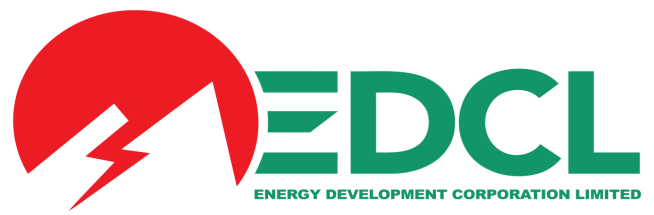 TITLE OF TENDER: PROVISION OF MAINTENANCE SERVICE AND SUPPLY OF SPARE PARTS OF LKMP BOATSNATIONAL COMPETITIVE BIDDING N° 11.07.023/ 6604//NCB/EDCL-MD/FG/rjg/ugEnergy Development Corporation Limited (EDCL) hereby invites sealed bids from eligible bidders for the tender related to the provision of maintenance service and supply of spare parts of LKMP Boats located at Rubavu District; The tender is composed by 2 Lots and each lot is indivisible: Lot1: Maintenance and supply of spare parts for UMURAGE BOAT Lot2: Maintenance and supply of spare parts for WARRIOR BOAT    The participation is open to all companies specialized in the field;The tender document can be obtained from 18/09/2019 at the Procurement office of EDCL, located at Kigali City Tower Building, 10th floor, P.O. Box 3855 Kigali. Tel: + (250) (0) 787172265, Fax 573 802, E-mail: info@edcl.reg.rw, web site: www.edcl.reg.rw, upon presentation of a prepaid Bank slip of non-refundable amount of Ten thousand Rwandan francs (10,000Rwf). This payment can be done on the n° 00040-0315129-09 opened to the Bank of Kigali (BK) or any other account authorised by RRA. The bidders interested in competing can get additional information at the same address;Bids correctly type written and bound, in three (3) copies including an original, on risk of being rejected, in a well-sealed envelope, will be deposited not later than 21/10/2019 at 10:00 a.m. (local time) in the Procurement Office at KCT, 10th floor as mentioned above;All bids must be accompanied by a bid security issued by the bank only. The amount of bid security shall be the following:Lot Nᵒ1: Seven Hundred Thousand Rwandan francs (Frw 700,000)Lot Nᵒ2: Three Hundred Thousand Rwandan francs (Frw 300,000) The Bid documents must be written in English and bids will remain valid for a period of 120 days from the day of opening;The opening of bids will take place on the same day at 10:30 am prompt local time (8.30 GMT) in the conference room of EDCL in public session in the presence of bidders who choose to attend or their representative;Bids will be conducted in accordance with the with REG Procurement Procedure’s manual dated August 2018Done at Kigali, on 17 /09/2019RUHIGULA Jackson GAFULEKA				Felix GAKUBA Head Procurement Management Services 			              Managing Director